  1.Общие положения1.1. Настоящий  Порядок приема на обучение по образовательным программам дошкольного образования (далее - Порядок) определяет правила приема граждан Российской Федерации в муниципальное бюджетное  дошкольное образовательное учреждение детский сад общеразвивающего вида  № 27 станицы Казанская муниципального образования Кавказский район (далее МБДОУ), осуществляющее образовательную деятельность по образовательным программам дошкольного образования.1.2 Настоящий Порядок разработан в соответствии с Законом РФ «Об образовании», приказом Минобрнауки России от 08.04.2014 N 293 "Об утверждении  Порядка приема на обучение по образовательным программам дошкольного образования", СанПиН, уставом МБДОУ. 1.3.Прием иностранных граждан и лиц без гражданства, в том числе соотечественников за рубежом, в МБДОУ за счет бюджетных ассигнований федерального бюджета, бюджетов субъектов Российской Федерации и местных бюджетов осуществляется в соответствии с международными договорами Российской Федерации, Федеральным законом от 29 декабря 2012 г. N 273-ФЗ "Об образовании в Российской Федерации" (Собрание законодательства Российской Федерации, 2012, N 53, ст. 7598; 2013, N 19, ст. 2326; N 23, ст. 2878; N 27, ст. 3462; N 30, ст. 4036; N 48, ст. 6165; 2014, N 6, ст. 562, ст. 566) и настоящим Порядком.1.4. Порядок приема в МБДОУ  обеспечивает также прием  граждан, имеющих право на получение дошкольного образования и проживающих на территории, за которой закреплено МБДОУ (далее - закрепленная территория). 1.5. В приёме в МБДОУ может быть отказано только по причине отсутствия свободных мест. Отсутствие свободных мест определяется как укомплектованность групп в соответствии с предельной наполняемостью, установленной в соответствии с требованиями действующего законодательства.1.6. Вопросы приёма детей в МБДОУ, не урегулированные настоящим Порядком, регламентируются законодательством Российской Федерации, Краснодарского края, муниципальными правовыми актами  Кавказского района.2. Порядок приема (зачисления) детей 2.1 Комплектование возрастных групп  МБДОУ ведется в соответствии с Положением о порядке комплектования муниципальных дошкольных образовательных учреждений муниципального образования Кавказский район, утверждённое постановлением администрации муниципального образования Кавказский район,  в порядке  очередности поступления заявлений родителей (законных представителей), учётом даты подачи и регистрации заявлений.  2.2.Комплектование детьми МБДОУ осуществляет межведомственная комиссия по распределению путёвок для детей дошкольного возраста 2.3.Направлением для определения ребенка в МБДОУ является путевка-направление.2.4. В МБДОУ принимаются дети в возрасте от 2-х лет до 8 лет, при наличии соответствующих условий, могут приниматься дети с 2-х месяцев, в течение всего календарного года при наличии свободных мест и  в порядке очередности.2.5.МБДОУ  комплектуется с 1 мая по 1 сентября.  В течение года МБДОУ  имеет право принимать детей на свободные места или места выбывших детей в соответствии с установленным порядком комплектования.2.6. Дети с ограниченными возможностями здоровья принимаются на обучение по адаптированной образовательной программе дошкольного образования только с согласия родителей (законных представителей) и на основании рекомендаций психолого-медико-педагогической комиссии.2.7. Прием в МБДОУ осуществляется по личному заявлению родителя (законного представителя) ребенка (приложение № 1) при предъявлении оригинала документа, удостоверяющего личность родителя (законного представителя), либо оригинала документа, удостоверяющего личность иностранного гражданина и лица без гражданства. Форма заявления размещена на информационном стенде МБДОУ и на официальном сайте МБДОУ в сети Интернет. 2.8. МБДОУ может осуществлять прием указанного заявления в форме электронного документа с использованием информационно-телекоммуникационных сетей общего пользования. Родители (законные представители) ребенка могут направить заявление о приеме в МБДОУ почтовым сообщением с уведомлением о вручении, посредством официального сайта учредителя МБДОУ в информационно-телекоммуникационной сети "Интернет", федеральной государственной информационной системы "Единый портал государственных и муниципальных услуг (функций)" в порядке предоставления государственной и муниципальной услуги в соответствии с правилами.2.9. При приёме МБДОУ знакомит родителей (законных представителей) со своим уставом, лицензией на осуществление образовательной деятельности, с образовательными программами и другими документами, регламентирующими организацию и осуществление образовательной деятельности, права и обязанности воспитанников.2.10. Факт ознакомления родителей (законных представителей) ребенка, в том числе через информационные системы общего пользования, с лицензией на осуществление образовательной деятельности, уставом  МБДОУ фиксируется в заявлении о приеме и заверяется личной подписью родителей (законных представителей) ребенка.2.11.Подписью родителей (законных представителей) ребенка фиксируется также согласие на обработку их персональных данных и персональных данных ребенка в порядке, установленном законодательством Российской Федерации ( приложение № 2) 2.12.Для приема в МБДОУ:а) родители (законные представители) детей, проживающих на закрепленной территории, для зачисления ребенка в МБДОУ дополнительно предъявляют оригинал свидетельства о рождении ребенка или документ, подтверждающий родство заявителя (или законность представления прав ребенка), свидетельство о регистрации ребенка по месту жительства или по месту пребывания на закрепленной территории или документ, содержащий сведения о регистрации ребенка по месту жительства или по месту пребывания;б) родители (законные представители) детей, не проживающих на закрепленной территории, дополнительно предъявляют свидетельство о рождении ребенка.Родители (законные представители) детей, являющихся иностранными гражданами или лицами без гражданства, дополнительно предъявляют документ, подтверждающий родство заявителя (или законность представления прав ребенка), и документ, подтверждающий право заявителя на пребывание в Российской Федерации.Иностранные граждане и лица без гражданства все документы представляют на русском языке или вместе с заверенным в установленном порядке переводом на русский язык.2.13.Прием детей, впервые поступающих в МБДОУ, осуществляется на основании медицинского заключения.Для  зачисления в МБДОУ родитель (законный представитель) представляет следующие документы:1) заявление родителей (законных представителей) ребенка о приеме  ребенка в образовательное учреждение по установленной форме; 2) документ, удостоверяющий личность одного из родителей (законных представителей) ребенка; 3) медицинское заключение;4) свидетельство о рождении ребенка;5) свидетельство о регистрации ребёнка по месту жительства;Общий срок предоставления родителем (законным представителем)   всех документов, необходимых  для зачисления ребенка в МБДОУ составляет   2 месяца.  В случае невозможности представления документов в указанный выше срок родители (законные представители) детей информируют об этом руководителя  МБДОУ (на личном приеме, по телефону, по электронной почте) и совместно с ним определяют дополнительный срок представления документов.2.14. Заявление о приеме в образовательную организацию и прилагаемые к нему документы, представленные родителями (законными представителями) детей, регистрируются руководителем МБДОУ или уполномоченным им должностным лицом, ответственным за прием документов, в журнале приема заявлений о приеме в МБДОУ. После регистрации заявления родителям (законным представителям) детей выдается расписка в получении документов, содержащая информацию о регистрационном номере заявления о приеме ребенка в МБДОУ, перечне представленных документов. Расписка заверяется подписью должностного лица МБДОУ, ответственного за прием документов, и печатью МБДОУ.2.15.Копии указанных документов, информация о сроках приема документов размещены на информационном стенде МБДОУ и на официальном сайте МБДОУ в сети Интернет. Факт ознакомления родителей (законных представителей) ребенка с указанными документами фиксируется в заявлении о приеме в МБДОУ и заверяется личной подписью родителей (законных представителей) ребенка.2.16 Дети, родители (законные представители) которых не представили необходимые для приема документы  остаются на учете детей, нуждающихся в предоставлении места в МБДОУ. Место в МБДОУ ребенку предоставляется при освобождении мест в соответствующей возрастной группе в течение года.2.17. Взаимоотношения между МБДОУ и родителями (законными представителями) регулируются договором об образовании по образовательным программам дошкольного образования(приложение 3).2.18. Договор заключается в 2 экземплярах с выдачей одного экземпляра договора родителю (законному представителю). Договор не может противоречить Уставу МБДОУ и настоящему Порядку.2.19.Руководитель МБДОУ издает приказ о зачислении ребенка в МБДОУ в течение трех рабочих дней после заключения договора. Приказ  в трехдневный срок после издания размещается на информационном стенде МБДОУ и на официальном сайте МБДОУ в сети Интернет.2.11.После издания  приказа ребенок снимается с учета детей, нуждающихся в предоставлении места в МБДОУ, в порядке предоставления государственной и муниципальной услуги .2.12. На каждого ребенка, зачисленного в МБДОУ, заводится личное дело, в котором хранятся все сданные документы. Копии предъявляемых при приеме документов хранятся в МБДОУ на время обучения ребенка.  2.13.Руководитель МБДОУ несет ответственность за оформление личных дел воспитанников.--------------------------------------------------------------------------------------------------------------------------------------------------------------------------------------------------------------------------------------------------------------------Приложение  № 1Заведующему МБДОУ д/с-о/в №27			                                               Е.В.Кулюковой						           от_______________________________________________________________                                                                                  (Ф.И.О родителя ( законного представителя)_______________________________________________________________________                                                                                  (адрес проживания ребёнка и родителей                                                                                   ( законных   представителей)		                                                          ____________________________________                                                                                                ( контактные телефоны)ЗАЯВЛЕНИЕПрошу Вас зачислить моего ребёнка____________________________________________________________________________________________________________________________________                                          Ф.И.О ребёнка   число ,месяц,  год рождения ребёнка_____________________________________________________________________________                                                   ( место рождения ребёнка)в муниципальное  бюджетное  дошкольное образовательное учреждение  детский сад общеразвивающего вида  №27 станицы Казанская муниципального образования Кавказский район.  С Уставом, лицензией на осуществление образовательной деятельности,  с основной общеобразовательной программой МБДОУ д/с-о/в №27  ознакомлен(а). 										                     	____________________                     (подпись)С Законом Краснодарского края «О мерах по профилактике безнадзорности и правонарушений несовершеннолетних в Краснодарском крае» № 1539 от 21.07.2008 года ознакомлен(а).    							                     _____________________							               ( подпись)                     С Правилами внутреннего распорядка для воспитанников и родителей ( законных представителей), порядком приёма детей  в МБДОУ д/с-о/в  №27ознакомлен(а)                                                                                             ____________________                                                                        						                               ( подпись)_____________________					______________________________(дата подачи заявления)                                                                (подпись, расшифровка Приложение № 2                                                                                        Заведующему МБДОУ д/с-о/в № 27                                                                                        от-----------------------------------                                                                                             ---------------------------------------                                                                                        ---------------------------------------                                                                                        ---------------------------------------                                                                                         (адрес проживания, телефон)                                                    СОГЛАСИЕна обработку персональных данныхВ соответствии с Федеральным законом от 27.07.2006 №152-ФЗ «О персональных данных», я, ___________________________________________________________________,Ф.И.О. родителя (законного представителя)паспорт ___________ выдан __________________________________ «_____»___________ 	 серия, номер				кем выдан			дата выдачи			 являясь родителем (законным представителем) _____________________________________________________________________________ Ф.И.О. ребенкадаю согласие на обработку персональных данных своих и своего ребёнка,муниципальному бюджетному дошкольному образовательному учреждению  детский сад  общеразвивающего вида № 27 станицы Казанская  муниципального образования Кавказский район  352147, РФ, Краснодарский край, Кавказский район, станица Казанская, улица Красная,62. (далее – МБДОУ)   целях осуществления уставной деятельности МБДОУ, обеспечения соблюдения требований законов и иных нормативно-правовых актов, а также предоставления сторонним лицам (включая органы государственного и муниципального управления) в рамках требований законодательства Российской Федерации, даю согласие МБДОУ на обработку персональных данных своих и своего ребёнка, а именно на сбор, хранение, уточнение (обновление, изменение), использование, обезличивание, блокирование, передачу, обезличивание, блокирование и уничтожение следующих персональных данных:данные свидетельства о рождении воспитанника;паспортные данные родителей (законных представителей);данные, подтверждающие законность представления прав  ребёнка; адрес регистрации и проживания, контактные телефоны воспитанника и родителей (законных представителей);сведения о месте работы (учебы) родителей (законных представителей);сведения о состоянии здоровья воспитанника;данные страхового медицинского полиса воспитанника;данные о банковских реквизитах родителя (законного представителя);Обработка, передача персональных данных разрешается на период посещения моим ребёнком МБДОУ, а также на срок хранения документов содержащих вышеуказанную информацию, установленный нормативно-правовыми актами Российской Федерации.Я оставляю за собой право отозвать свое согласие посредством составления соответствующего письменного документа, который может быть направлен мной в адрес МБДОУ по почте заказным письмом с уведомлением о вручении либо вручен лично под расписку представителю МБДОУ._____________                    ____________________       /______________________ /(Дата)                                                                   (Подпись)                                                 (Расшифровка подписи)Приложение № 3    ДОГОВОР № ____          об образовании по образовательным программам дошкольного образования ст. Казанская		                                               "____" ______________ 20__ г. (место заключения договора)                             		 (дата заключения договора)Муниципальное бюджетное дошкольное образовательное учреждение детский сад общеразвивающего вида № 27 станицы Казанская  муниципального образования Кавказский район   ( далее МБДОУ), на основании лицензии от  21.11.2012г. № 05007, выданной Министерством образования и науки Краснодарского края  именуемое в дальнейшем  «Исполнитель», в лице заведующей Елены Викторовны Кулюковой, действующей на основании Закона Российской Федерации от 21.12.2012 года № 273 «Об образовании в Российской Федерации», Устава МБДОУ д/с-о/в № 27  с одной стороны,  и родитель (законный представитель), именуемый в дальнейшем «Заказчик» влице_______________________________________________________________________,                                                                                                                (Ф.И.О. матери, отца, законных представителей т.д.), действующего на основании___________________________________________________________________________________________________________________________________________________ (наименование и реквизиты документа, удостоверяющего полномочия представителя Заказчика)в интересах несовершеннолетнего _____________________________________________________________________________________________________________________________________________,(фамилия, имя, отчество, дата рождения)проживающего по адресу:____________________________________________________________________________________________________________________________________________________,(адрес места жительства ребенка с указанием индекса)именуем_____ в дальнейшем «Воспитанник», совместно именуемые «Стороны» с другой стороны, заключили настоящий договор о нижеследующем:Предмет договора.Предметом договора являются оказание  МБДОУ Воспитаннику образовательных услуг в рамках реализации основной образовательной программы дошкольного образования (далее - образовательная программа) в соответствии с федеральным государственным образовательным стандартом дошкольного образования (далее - ФГОС дошкольного образования), содержание Воспитанника в МБДОУ, присмотр и уход за Воспитанником.1.2. Форма обучения очная.1.3. Наименование образовательной программы __________________________________________________________________________________________________________________________________1.4. Срок освоения образовательной программы (продолжительность обучения) на момент подписания настоящего Договора составляет ____________ календарных лет (года).1.5. Режим пребывания Воспитанника в МБДОУ     ____часов.1.6. Воспитанник зачисляется в группу  «____общеразвивающей __» направленности.VIII. Реквизиты и подписи сторонИсполнитель:                                                                                 Заказчик:
                                                       С Уставом, лицензией, локальными актами ознакомлен(а):Подпись _________________Приложение № 4Заведующему МБДОУ д/с-о/в № 27Е.В.Кулюковойот															(Ф.И.О. полностью)проживающего (ей)    				________________________________________________						 (подробный почтовый адрес по прописке)				заявление.	Прошу назначить мне компенсацию части родительской платы за  присмотр и уход за ребенком  ( детьми ) в муниципальном бюджетном дошкольном образовательном учреждении  детский сад общеразвивающего вида  № 27 станицы Казанская муниципального образования Кавказский район, на основании постановления главы администрации (губернатора) Краснодарского края «Об утверждении Порядка обращения за компенсацией части родительской платы за присмотр и уход за детьми, посещающими образовательные организации Краснодарского края, реализующие образовательную программу дошкольного образования, и ее выплаты», в целях реализации Закона Краснодарского края от 16.07.2013г. № 2770-КЗ «Об образовании в Краснодарском крае»,  на первого, второго, третьего и последующих детей (нужное подчеркнуть):____________________________________________________________________________	(Ф.И.О. ребенка (детей), дата рождения, с указанием выплаты %)	К заявлению прилагаю копию паспорта заявителя, копии документов-реквизитов для перечисления средств на счёт получателя,  свидетельство (свидетельства) о рождении ребенка __________ шт. (если несколько детей, указать количество представленных копий, указать при необходимости другие документы)																												.	Сумму компенсации прошу зачислять на мой банковский счёт№ _______________________________________________________сберегательный Банк РФ____________________________________или зачислять на банковский счёт для расчётов с использованием пластиковых карт (картсчёт)№ _____________________________________________________________сберегательного банка ____________________________________________	О порядке предоставления  компенсации в части родительской платы за содержание ребенка в муниципальном дошкольном образовательном учреждении, реализующем основную программу, ознакомлен (а)._________________					________________________         (дата)						(подпись получателя компенсации)С выплатой компенсации на _____________________________________ согласен (на)     ( дата)					        (подпись второго родителя ( законного представителя)Приложение № 5Заведующему МБДОУ д/с-о/в № 27Е.В.Кулюковойот______________________________________							(Ф.И.О. полностью)проживающего(ей)__________________________						___________________________________________							             (индекс,  почтовый адрес по прописке)заявление.	Прошу не назначать мне компенсацию части родительской платы за присмотр и уход за ребенком (детьми) в муниципальном бюджетном дошкольном образовательном учреждении  детский сад общеразвивающего вида  № 27 станицы Казанская  муниципального образования Кавказский район, реализующем основную общеобразовательную программу дошкольного образования, в соответствии со                  ст. 52.2 Закона РФ от 10.07.1992г. № 3266-1 «Об образовании»  на:_____________________________________________________________________________________		(Ф.И.О. ребенка (детей), дата рождения, с указанием выплаты %)с  «____»_______________20_____г.  до момента предоставления документов дляполучение компенсации в части родительской платы.О порядке предоставления  компенсации в части родительской платы за присмотр и уход за ребенком (детьми) в муниципальном бюджетном дошкольном образовательном учреждении  детский сад общеразвивающего вида   № 27  станицы Казанская  муниципального образования Кавказский район, реализующем основную общеобразовательную программу дошкольного образования, ознакомлен (а).________________	                                                        _________________________________											        (дата)																			(подписи родителей)Приложение № 6АНКЕТА  ПОЛУЧАТЕЛЯ КОМПЕНСАЦИИ группа «_____________________»Фамилия, имя, отчество получателя_____________________________ _______________________________________________________________Дата рождения получателя______________________________________Населенный пункт_____________________________________________Улица_________________________________________________________Дом___________________________________________________________Корпус________________________________________________________Квартира______________________________________________________Серия паспорта________________________________________________Номер паспорта________________________________________________Кем выдан___________________________________________________Дата выдачи__________________________________________________Наименование детского сада__Муниципальное бюджетное  дошкольное образовательное учреждение  детский сад общеразвивающего вида  № 27 станицы Казанская  муниципального образования Кавказский районКоличество несовершеннолетних детей в семье по порядку рождения (Ф.И.О., дата рождения) :	 ____________________________________________________________________________________________________________________________________________________________________________________________________________________________________________________________________________________________________________________________________________________________Способ выплаты (указать какой сбербанк)______________________ _______________________________________________________________Отделение сбербанка__________________________________________ _______________________________________________________________Номер счета__________________________________________________2.1. Исполнитель вправе:2.1.1. Самостоятельно осуществлять образовательную деятельность.2.1.2. Предоставлять Воспитаннику дополнительные образовательные услуги (за рамками образовательной деятельности).2.1.3. Устанавливать, согласно прейскуранту цен, утверждённому органами местного самоуправления, и  взимать с Заказчика плату за дополнительные образовательные услуги. Предоставление платных образовательных услуг, наименование, перечень, форма предоставления определяются Положением об оказании платных образовательных услуг в МБДОУ и договором об оказании платных образовательных услуг, заключаемым между Заказчиком и Исполнителем.2.1.4.Предоставлять Заказчику отсрочку платежей за присмотр и уход за ребенком в  МБДОУ по его письменному ходатайству.2.1.5. Отчислить Воспитанника из  МБДОУ при наличии медицинского заключения о состоянии здоровья Воспитанника, препятствующего его дальнейшему пребыванию в МБДОУ.2.1.6. Вносить предложения по совершенствованию образования Воспитанника в семье.2.2. Заказчик вправе:2.2.1. Участвовать в образовательной деятельности МБДОУ, в том числе, в формировании образовательной программы.2.2.2. Получать от Исполнителя информацию:- по вопросам организации и обеспечения надлежащего исполнения услуг, предусмотренных разделом I настоящего Договора;- о поведении, эмоциональном состоянии Воспитанника во время его пребывания в МБДОУ, его развитии и способностях, отношении к образовательной деятельности.2.2.3. Знакомиться с уставом МБДОУ, с лицензией на осуществление образовательной деятельности, с образовательными программами и другими документами, регламентирующими организацию и осуществление образовательной деятельности, права и обязанности Воспитанника и Заказчика.2.2.4. Выбирать виды дополнительных образовательных услуг, в том числе, оказываемых Исполнителем Воспитаннику за рамками образовательной деятельности на возмездной основе.2.2.5. Находиться с Воспитанником в МБДОУ в период его адаптации в течение __________________________________________________________________________                  		  (продолжительность пребывания Заказчика в МБДОУ)2.2.6. Принимать участие в организации и проведении совместных мероприятий с Воспитанниками в МБДОУ (утренники, развлечения, физкультурные праздники, досуги, дни здоровья и др.).2.2.7. Принимать участие в деятельности коллегиальных органов управления, предусмотренных уставом МБДОУ.2.2.8. Получать информацию о всех видах планируемых обследований ( психологических, психолого – педагогических) Воспитанника, давать согласие на проведение таких обследований или участие в таких обследованиях, отказаться от их проведения или участия в них, получать информацию о результатах проведённых обследований. 2.2.9. Ходатайствовать перед Исполнителем об отсрочке платежей за присмотр и уход за Воспитанником в МБДОУ, за платные дополнительные образовательные услуги не позднее, чем за 3 дня до установленных сроков оплаты.2.2.10. Предоставить с момента поступления Воспитанника в МБДОУ документы для получения компенсации части родительской платы за присмотр и уход в МАДОУ на первого ребенка в семье в размере 20%, на второго ребенка в семье в размере 50%, на третьего ребенка в семье в размере 70% фактически уплаченной родительской платы.2.3. Исполнитель обязан:2.3.1. Обеспечить Заказчику доступ к информации для ознакомления с уставом МБДОУ, с лицензией на осуществление образовательной деятельности, с образовательными программами и другими документами, регламентирующими организацию и осуществление образовательной деятельности, права и обязанности Воспитанников и Заказчика.2.3.2. Обеспечить надлежащее предоставление услуг, предусмотренных разделом I настоящего Договора, в полном объеме в соответствии с федеральным государственным образовательным стандартом, образовательной программой (частью образовательной программы) и условиями настоящего Договора.2.3.3. Довести до Заказчика информацию, содержащую сведения о предоставлении платных образовательных услуг в порядке и объеме, которые предусмотрены действующим законодательством.2.3.4. Обеспечивать охрану жизни и укрепление физического и психического здоровья Воспитанника, его интеллектуальное, физическое и личностное развитие, развитие его творческих способностей и интересов.2.3.5. При оказании услуг, предусмотренных настоящим Договором, учитывать индивидуальные потребности Воспитанника, связанные с его жизненной ситуацией и состоянием здоровья, определяющие особые условия получения им образования, возможности освоения Воспитанником образовательной программы на разных этапах ее реализации.2.3.6. При оказании услуг, предусмотренных настоящим Договором, проявлять уважение к личности Воспитанника, оберегать его от всех форм физического и психологического насилия, обеспечить условия укрепления нравственного, физического и психологического здоровья, эмоционального благополучия Воспитанника с учетом его индивидуальных особенностей.2.3.7. Создавать безопасные условия обучения, воспитания, присмотра и ухода за Воспитанником, его содержания в МБДОУ в соответствии с установленными нормами, обеспечивающими его жизнь и здоровье.2.3.8. Обучать Воспитанника по образовательной программе, предусмотренной пунктом 1.3 настоящего Договора.2.3.9. Обеспечить реализацию образовательной программы средствами обучения и воспитания, необходимыми для организации учебной деятельности и создания развивающей предметно-пространственной среды.2.3.10. Обеспечивать Воспитанника необходимым сбалансированным питанием2.3.11. Переводить Воспитанника в следующую возрастную группу.2.3.12. Уведомить Заказчика в течении5 дней о нецелесообразности оказания Воспитаннику образовательной услуги в объеме, предусмотренном разделом I настоящего Договора, вследствие его индивидуальных особенностей, делающих невозможным или педагогически нецелесообразным оказание данной услуги.2.3.13. Обеспечить соблюдение требований  Закона РФ «О персональных данных» в части сбора, хранения и обработки персональных данных Заказчика и Воспитанника. 2.3.14.Давать информацию о всех видах планируемых обследований ( психологических, психолого-педагогических и др.) Воспитанника.2.4. Заказчик обязан:2.4.1. Соблюдать требования учредительных документов Исполнителя, правил внутреннего распорядка и иных локальных нормативных актов, общепринятых норм поведения, в том числе, проявлять уважение к педагогическим работникам, техническому, административно-хозяйственному, производственному, учебно-вспомогательному, медицинскому и иному персоналу Исполнителя и другим воспитанникам, не посягать на их честь и достоинство.2.4.2. Своевременно вносить плату за присмотр и уход, за предоставляемые Воспитаннику дополнительные платные  образовательные услуги. 2.4.3. При поступлении Воспитанника в МБДОУ и в период действия настоящего Договора своевременно предоставлять Исполнителю все необходимые документы, предусмотренные Уставом МБДОУ и порядком приёма на обучение по образовательным программам.2.4.4. Незамедлительно сообщать Исполнителю об изменении контактного телефона и места жительства.2.4.5. Обеспечить посещение Воспитанником МБДОУ согласно правилам внутреннего распорядка Исполнителя.2.4.6. Информировать Исполнителя о предстоящем отсутствии Воспитанника в МБДОУ или его болезни.В случае заболевания Воспитанника, подтвержденного заключением медицинской организации либо выявленного медицинским работником Исполнителя, принять меры по восстановлению его здоровья и не допускать посещения МБДОУ Воспитанником в период заболевания.2.4.7. Предоставлять справку после перенесенного заболевания, а также отсутствия Воспитанника более 5 календарных дней (за исключением выходных и праздничных дней), с указанием диагноза, длительности заболевания, сведений об отсутствии контакта с инфекционными больными.2.4.8. Бережно относиться к имуществу Исполнителя, возмещать ущерб, причиненный Воспитанником имуществу Исполнителя, в соответствии с законодательством Российской Федерации.2.4.9. Взаимодействовать с Исполнителем по всем направлениям воспитания и обучения Воспитанника.III. Размер, сроки и порядок оплаты за присмотр и уход за Воспитанником.3.1. Стоимость услуг Исполнителя по присмотру и уходу за Воспитанником (далее - родительская плата) составляет 									                                                                        (стоимость в рублях)Плата за присмотр и уход за  детьми может изменяться при условии принятия  администрацией муниципального образования Кавказский район решения об изменении родительской оплаты за присмотр и уход за детьми в ДОУ.Не допускается включение расходов на реализацию образовательной программы дошкольного образования, а также расходов на содержание недвижимого имущества образовательной организации в родительскую плату за присмотр и уход за Воспитанником.3.2. Начисление родительской платы производится из расчета фактически оказанной услуги по присмотру и уходу, соразмерно количеству календарных дней, в течение которых оказывалась услуга.3.3. Заказчик ежемесячно вносит  родительскую плату за присмотр и уход за Воспитанником, указанную в пункте 3.1 настоящего Договора, в сумме ___________________________________________________(________________) рублей.                                                              (сумма прописью)3.4. Оплата производится в срок до 10 числа текущего месяца в безналичном порядке на счет, указанный в квитанции на оплату. Оплату за услуги банка Заказчик осуществляет самостоятельно.IV. Размер, сроки и порядок оплаты дополнительныхобразовательных услуг.4.1. Полная стоимость дополнительных образовательных услуг, наименование, перечень,  форма, сроки и порядок оплаты предоставляемых дополнительных образовательных услуг, выбранных Заказчиком,оказываемых Исполнителем Воспитаннику за рамками образовательной деятельности на возмездной основе, определяется договором об оказании платных образовательных услуг дополнительно заключаемым между Исполнителем и Заказчиком. 4.2.Увеличение стоимости платных дополнительных образовательных услуг после заключения договора на оказание платных образовательных услуг не допускается, за исключением увеличения стоимости указанных услуг с учетом уровня инфляции, предусмотренного основными характеристиками федерального бюджета на очередной финансовый год и плановый период.V. Ответственность за неисполнение или ненадлежащееисполнение обязательств по договору, порядок разрешения споров.5.1. За неисполнение либо ненадлежащее исполнение обязательств по настоящему Договору Исполнитель и Заказчик несут ответственность, предусмотренную законодательством Российской Федерации и настоящим Договором.VI. Основания изменения и расторжения договора.6.1. Условия, на которых заключен настоящий Договор, могут быть изменены по соглашению сторон.6.2. Все изменения и дополнения к настоящему Договору должны быть совершены в письменной форме и подписаны уполномоченными представителями Сторон.6.3. Настоящий Договор может быть расторгнут по соглашению сторон. По инициативе одной из сторон настоящий Договор может быть расторгнут по основаниям, предусмотренным действующим законодательством Российской Федерации.VII. Заключительные положения.7.1. Настоящий договор вступает в силу со дня его подписания Сторонами и действует  на  весь период пребывания Воспитанника в МБДОУ.7.2. Настоящий Договор составлен в двух экземплярах, имеющих равную юридическую силу, по одному для каждой из Сторон.7.3. Стороны обязуются письменно извещать друг друга о смене реквизитов, адресов и иных существенных изменениях.7.4. Все споры и разногласия, которые могут возникнуть при исполнении условий настоящего Договора, Стороны будут стремиться разрешать путем переговоров.7.5. Споры, не урегулированные путем переговоров, разрешаются в судебном порядке, установленном законодательством Российской Федерации.7.6. Ни одна из Сторон не вправе передавать свои права и обязанности по настоящему Договору третьим лицам без письменного согласия другой Стороны.7.7. При выполнении условий настоящего Договора Стороны руководствуются законодательством Российской Федерации.VIII. Реквизиты и подписи сторон.Муниципальное   бюджетное дошкольноеобразовательное учреждение  детский сад общеразвивающего вида № 27 станицы Казанская муниципального образования Кавказскийрайон. 352147, Россия, Краснодарский край, Кавказский район, станица Казанская, улица Красная,62ИНН/КПП  2332014522/233201001ОГРН 1022303882908р/с 40701810500003000001 РКЦ Кропоткин                    г. Кропоткин                                                                               л/с 93525.51.040.0тел 8( 86193) 25-677Заведующий ______________Е.В.Кулюкова                     М.П.Родитель (законный  представитель)Ф.И.О._______________________________паспортные данные:серия___________ №____________________кем выдан____________________________дата выдачи___________________________домашний адрес_______________________место работы________________________________________________________________должность_____________________________тел:  домашний ________________________ служебный____________________________ сотовый______________________________Подпись _________________С Уставом, лицензией    ознакомлен: ____________________подпись родителяОтметка о получении 2-го экземпляра Заказчиком Отметка о получении 2-го экземпляра Заказчиком Отметка о получении 2-го экземпляра Заказчиком Отметка о получении 2-го экземпляра Заказчиком Отметка о получении 2-го экземпляра Заказчиком Дата:Подпись: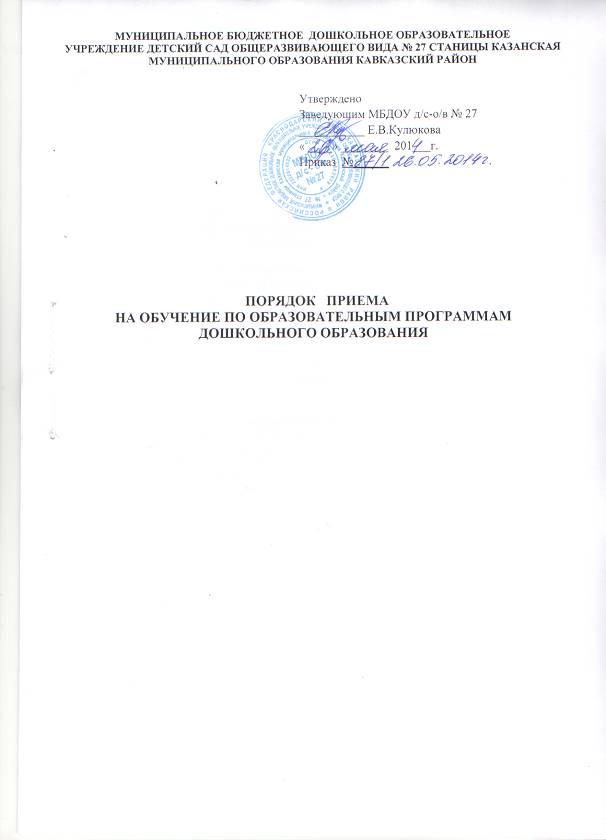 